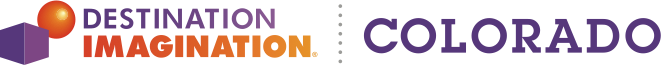 	Applications MUST be received by March 1, 2024Name _______________________________________________________________Home Phone_________________________________________________________Home Address ________________________________________________________ City ________________________________ Zip _____________________________Email_______________________________________________________________ High School __________________________________________________________School Phone ________________________________________________________ I will graduate on ________________________________________(date).To which colleges/universities/trade schools/programs do you plan to apply?________________________________________________________________________________________________________________________________________Number of years of participation in Destination Imagination ___________Are you currently on a DI team? _______________Are you currently a DI volunteer? If so, what are you doing? __________________________________List the DI Team Challenges or DI volunteer activities in which you have participated over the years:Year Challenge/Activity ___________ ___________________________ ________ ___________ ___________________________ ________ ___________ ___________________________ ________ ___________ ___________________________ ________ ___________ ___________________________ ________ ___________ ___________________________ ________ ___________ ___________________________ ________ ___________ ___________________________ ________ ___________ ___________________________ ________ ___________ ___________________________ ________ ___________ ___________________________ ________ Scholarship recipients agree to the use of their names and information contained in their application packages for advertising and promotional purposes for the benefit of Colorado Extreme Creativity and the Destination Imagination program without further compensation or notification. The information on this form and contained in the application package is true and correct to the best of my knowledge.________________________________________________________ ______________________Applicant’s Signature DateThis scholarship is open to Colorado High School Seniors who have participated in Destination Imagination.Applications received incomplete or after the 03/17/2023 deadline will be automatically disqualified.Mail application to:Destination Imagination Colorado6000 E. Evans Ave., Bldg. 1, Suite 031Denver, CO 80222